Об обеспечении проведения мобилизации людских и транспортных ресурсов на территории Администрации сельского поселения Бельский сельсовет Муниципального района Гафурийский районРеспублики Башкортостан.Для своевременного, полного и качественного выполнения мобилизационных учений и тренировок в мирное время, выделить в распоряжение Военного комиссара Аургазинского и Гафурийского районов на весь период проведения мобилизации, учений и тренировок, здания, сооружения с прилегающей к ним территорией вместе со всем имуществом инвентарем и оборудованием.Определить штат штаба оповещения  и пункта сбора  и назначить на должности:Штаб оповещения и пункт сбора разместить в администрации сельского поселения Бельский сельсовет.Штабу оповещения обеспечить гарантированное и своевременное оповещение граждан, предназначенных  в состав аппарата усиления, граждан подлежащих призыву на военную службу по мобилизации, и поставщиков техники народного хозяйства, а так же их явку на мобилизационные мероприятия, проводимые  военным комиссариатом Аургазинского и Гафурийского районов.МОБУ ООШ с.Инзелга выделить резервный состав посыльных на ШО и ПС сельских поселений из числа учащихся 9 класса.Начальнику штаба оповещения и пункта сбора сельского поселения обеспечить расклейку приказа военного комиссара «Об объявлении мобилизации» на территории сельского поселения Бельский сельсовет, согласно расчету расклейки.Штабу оповещения сбора и отправки мобилизационных ресурсов на пункты предварительного сбора граждан (ППСГ) военного комиссариата  Аургазинского и Гафурийского районов Республики Башкортостан в с. Толбазы  производить через штабы оповещения и пункты сбора сельских поселений транспортом. Администрации СП Бельский сельсовет выделить 1 ед. транспорта. Директору МОБУ ООШ с. Инзелга Сафаргалиеву Р.Р. при необходимости выделить автобус. Техника должна быть исправной, заправлена горючим.Художественным руководителям клубов Мухамедьяновой Д.М., Каримовой А.Р. организовать досуг граждан подлежащих призыву на военную службу по мобилизации. Организовать просмотр фильмов военно-патриотической  направленности. Начальнику ОПС с. Инзелга Яркеевой Л.Б. обеспечить газетами «Звезда», «Табын», «Красная Звезда», «Российская газета».Штабу оповещения где разворачиваются пункты сбора. Проведения оборонных мероприятий обеспечить, доступ в помещения, представителей отдела ВКРБ. ВУП и работников сельсовета при проведении мобилизации, развертывание войск  на военные сборы, а так же при проведении мобилизационных учений, тренировок при предъявлении ими ордеров на срок выполнения поставленной задачи со составлением актов на передачу имущества и оборудования во временное пользование.Обязанности по материальному обеспечению, хранению и подержанию в работоспособном состоянии имущества, инвентаря возложить на руководителей организаций, предприятий, учреждений. Работу штаба оповещения и пункта сбора  осуществлять в соответствии с инструкцией о порядке работы и задачах штаба оповещения и пункта сбора с охватом всех вопросов выполнения мобилизационных учений и тренировок, в мирное время. Установить круглосуточное дежурство  в администрации сельского поселения Бельский сельсовет ( в исполнительный период), ежемесячно составлять график дежурства, утверждать у главы сельского поселения.В целях своевременного выполнения задания  военного комиссариата Аургазинского и Гафурийского районов создать группу розыска в составе: участкового Грязного Д.С. , водителя АСП Бельский сельсовет Гайсарова Салавата Азкаровича.11.  Контроль исполнения настоящего постановления оставляю за собой.Глава сельского поселения:                                		      Ю.З.АхмеровБАШ?ОРТОСТАН РЕСПУБЛИКА№Ы;АФУРИ РАЙОНЫ МУНИЦИПАЛЬ РАЙОНЫНЫ*БЕЛЬСКИЙ АУЫЛСОВЕТЫ АУЫЛ БИЛ"М"№Е           ХАКИМИ"ТЕБАШ?ОРТОСТАН РЕСПУБЛИКА№Ы;АФУРИ РАЙОНЫ МУНИЦИПАЛЬ РАЙОНЫНЫ*БЕЛЬСКИЙ АУЫЛСОВЕТЫ АУЫЛ БИЛ"М"№Е           ХАКИМИ"ТЕ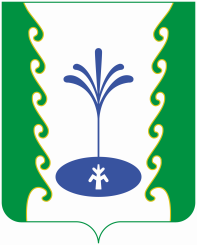 АДМИНИСТРАЦИЯСЕЛЬСКОГО ПОСЕЛЕНИЯБЕЛЬСКИЙ СЕЛЬСОВЕТМУНИЦИПАЛЬНОГО РАЙОНА ГАФУРИЙСКИЙ РАЙОНРЕСПУБЛИКИ БАШКОРТОСТАНАДМИНИСТРАЦИЯСЕЛЬСКОГО ПОСЕЛЕНИЯБЕЛЬСКИЙ СЕЛЬСОВЕТМУНИЦИПАЛЬНОГО РАЙОНА ГАФУРИЙСКИЙ РАЙОНРЕСПУБЛИКИ БАШКОРТОСТАН?АРАРПОСТАНОВЛЕНИЕ20 февраль 2017 й.№1120 февраля  2017 г.№ п/п ДолжностьОсновной резервФамилия, имя, отчество1.Начальник ШО и ПСОсновной РезервАхмеров Юнир ЗинуровичАбсаттарова Гульнара Рифгатовна2.РадиотелефонистОсновнойИшмуратов Азат Минегалиевич3.Помощник начальника штаба по оповещению технический работник № 1 по выдачи повесток посыльнымОсновнойРезервЯнбекова Залия СабитовнаФайзуллина Фануза Анваровна4.Помощник начальника штаба технический работник № 2 по оформлению списков граждан, подлежащих отправке в состав команд ППСГОсновнойРезервКаримова Алсу РинатовнаМухамедьянова Динара Мидхатовна5.Посыльный по маршруту № 1ОсновнойРезервМавлютов Динар ФаритовичНигаматуллина Зульфия Шамиловна6.Посыльный по маршруту № 2ОсновнойГайсаров Салават Азкарович7.СопровождающийОсновнойГрязнов Денис Сергеевич.